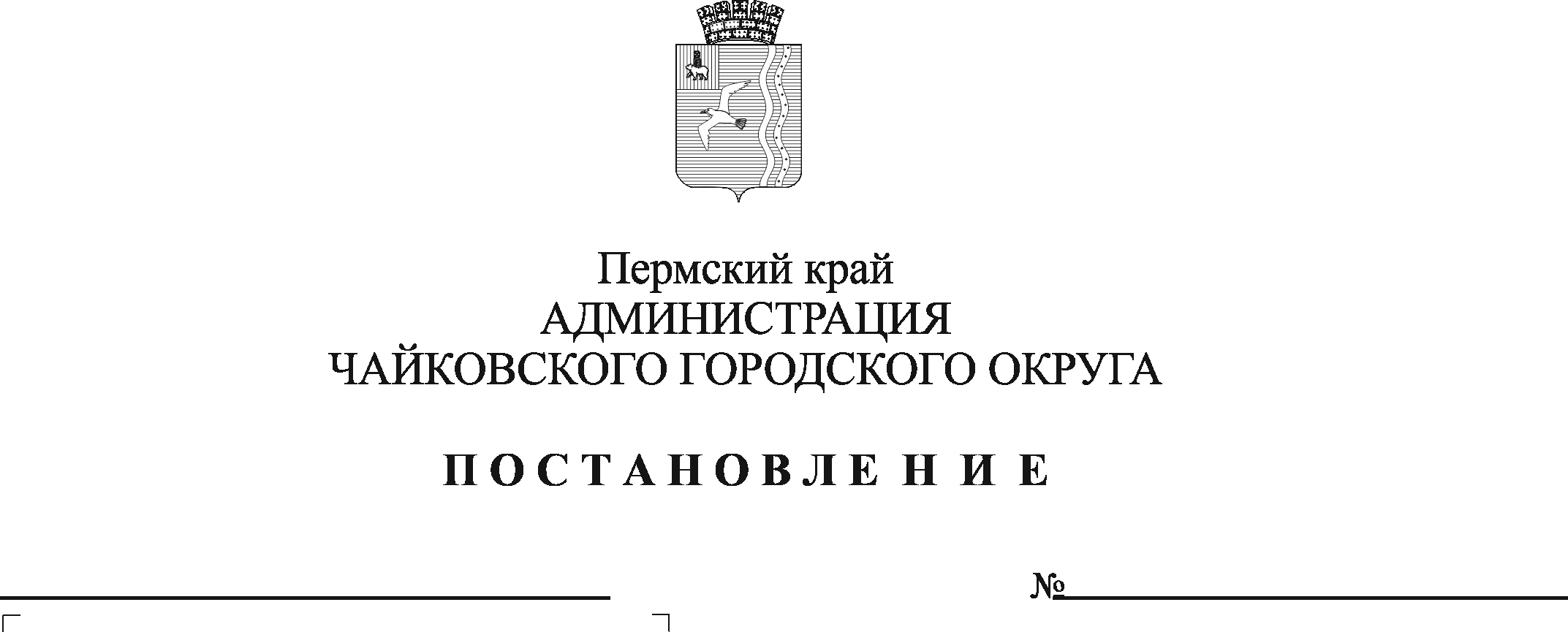 В соответствии со статьей 179 Бюджетного кодекса Российской Федерации, Устава Чайковского городского округа, решением Думы Чайковского городского округа от 23 декабря 2020 г. № 438 «О бюджете Чайковского городского округа на 2021 год и на плановый период 2022 и 2023 годов», постановлением администрации города Чайковского от 19 февраля 2019 г. № 249 «Об утверждении Порядка разработки, реализации и оценки эффективности муниципальных программ Чайковского городского округа»ПОСТАНОВЛЯЮ:1. Утвердить прилагаемые изменения, которые вносятся в муниципальную программу «Территориальное развитие Чайковского городского округа», утвержденную постановлением администрации города Чайковского от 21 января 2019 г. № 14/1 (в редакции постановлений администрации Чайковского городского округа от 08.08.2019 № 1370, от 19.11.2019 № 1833, от 04.03.2020 № 229, от 30.04.2020 №432, от 26.06.2020 №603, от 24.11.2020 № 1127, от 24.12.2020 №1263, от 16.03.2021 №217, от 29.04.2021 № 420).2. Опубликовать постановление в муниципальной газете «Огни Камы» и разместить на официальном сайте администрации Чайковского городского округа.3. Постановление вступает в силу после его официального опубликования.Глава городского округа –глава администрации Чайковского городского округа				              Ю.Г. ВостриковУТВЕРЖДЕНЫпостановлением администрацииЧайковского городского округаот ___________ № _____Изменения, которые вносятся в муниципальную программу«Территориальное развитие Чайковского городского округа»1. В паспорте муниципальной программы «Территориальное развитие Чайковского городского округа» (далее - Программа) позицию:изложить в новой редакции:2. В паспорте Подпрограммы «Развитие системы газификации» позицию:изложить в новой редакции:3. В паспорте Подпрограммы «Развитие системы водоснабжения и водоотведения» позицию:изложить в новой редакции:4. В паспорте Подпрограммы «Развитие системы теплоснабжения» позиции:изложить в новой редакции:5.  Приложение 8 «Сводные финансовые затраты и показатели результативности выполнения муниципальной программы «Территориальное развитие Чайковского городского округа» к муниципальной программе «Территориальное развитие Чайковского городского округа» изложить в новой редакции:Объемы бюджетных ассигнованийОбъемы бюджетных ассигнованийОбъемы бюджетных ассигнованийОбъемы бюджетных ассигнованийОбъемы бюджетных ассигнованийОбъемы бюджетных ассигнованийЦелевые показатели подпрограммыОбъемы бюджетных ассигнованийЦелевые показатели подпрограммыОбъемы бюджетных ассигнований